Publicado en  el 01/04/2014 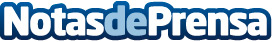 El presupuesto de la UPC para el 2014 es un 5,58% inferior al de 2013Datos de contacto:UPC Nota de prensa publicada en: https://www.notasdeprensa.es/el-presupuesto-de-la-upc-para-el-2014-es-un_1 Categorias: http://www.notasdeprensa.es